МБОУ «Екатерининская СОШ»Проект«Сказки»Авторы : ученики 3 классаУчитель : Мальцева В.С.с.Екатерининское, 2013 гПаспорт проектной работыНазвание проекта: «Сказки для малышей».Руководитель проекта: Мальцева В.С.Учебный предмет, в рамках которого проводится работа: литературное чтение.Учебные дисциплины, близкие к теме предмета: русский язык, рисование, информатика.Состав учащихся: 2 класс.Тип проекта: информационный, творческий, краткосрочный.Цели проекта:Подготовить и напечатать творческую работу - книжку «Сказки  для малышей».Способствовать воспитанию любви к родному языку, интереса к народному и авторскому творчеству.Задачи проекта:Развитие умения составлять докучные сказки, сказки о животных, волшебные сказки.Развивать речь через использование выразительных средств языка.Развивать интерес к историческому и языковому прошлому России, устному народному творчеству.Вопросы проекта:Что такое сказка?Особенности русских народных сказок.Использование выразительных средств русского языка для написания сказок.Оборудование:  компьютер, сканер, рисунки детей к сказкам; материалы и картинки, собранные детьми; Аннотация. Идеей создания данного проекта послужило чтение русских народных сказок. Работа проводилась после изучения разделов «Устное народное творчество» (3 класс)  и мы решили сами подготовить и составить сборник  сказок, сочиненных самими детьми для малышей из детского сада.Продукт проекта: Печатная книжка  «Сказки для малышей»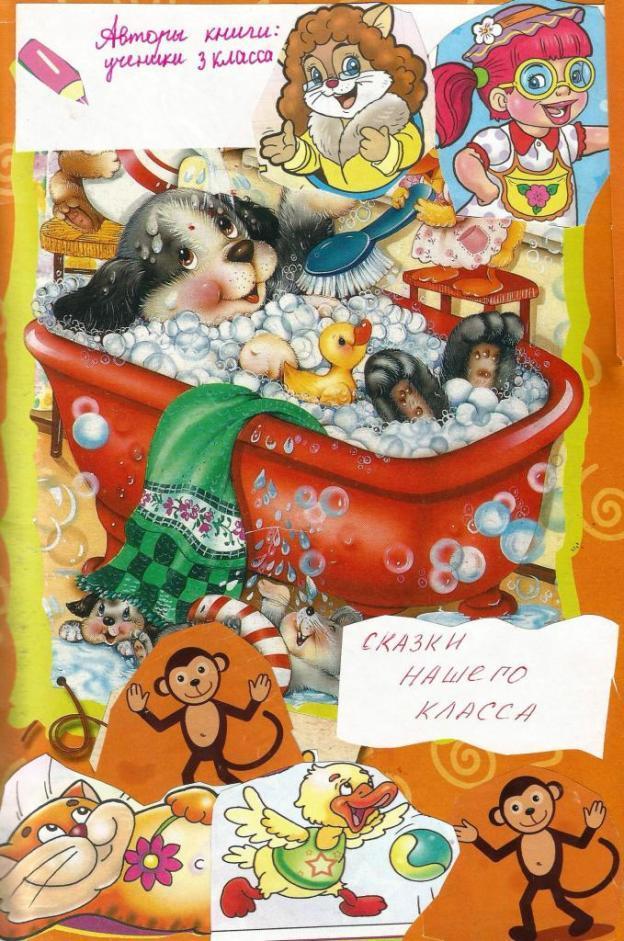 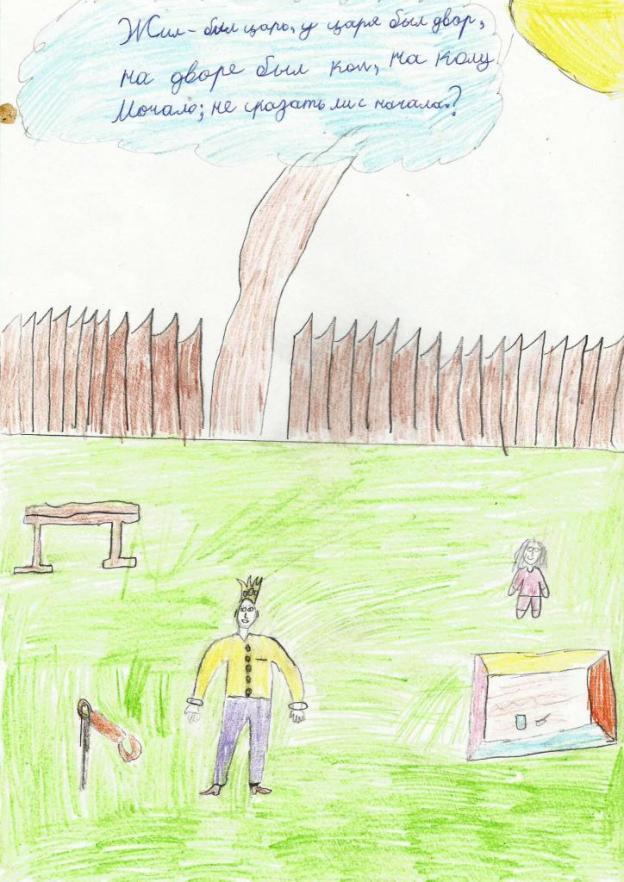 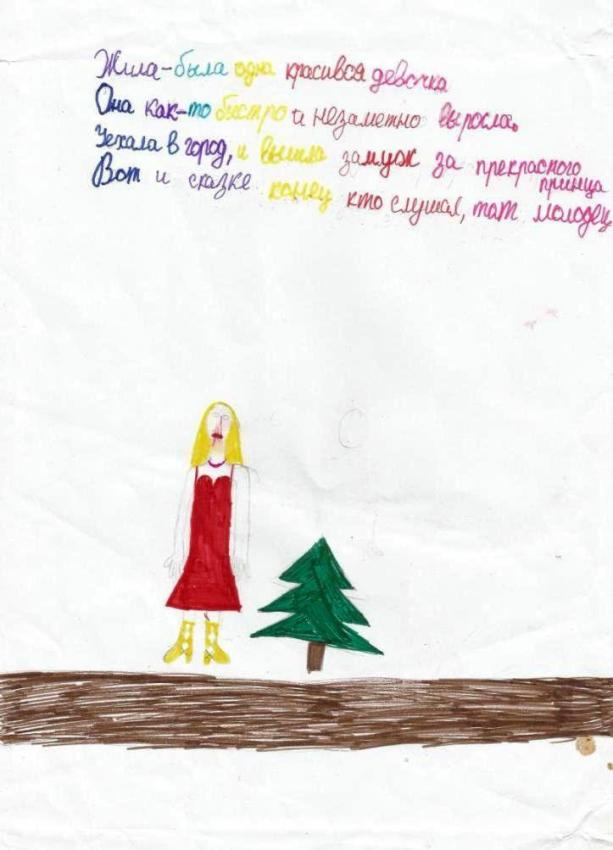 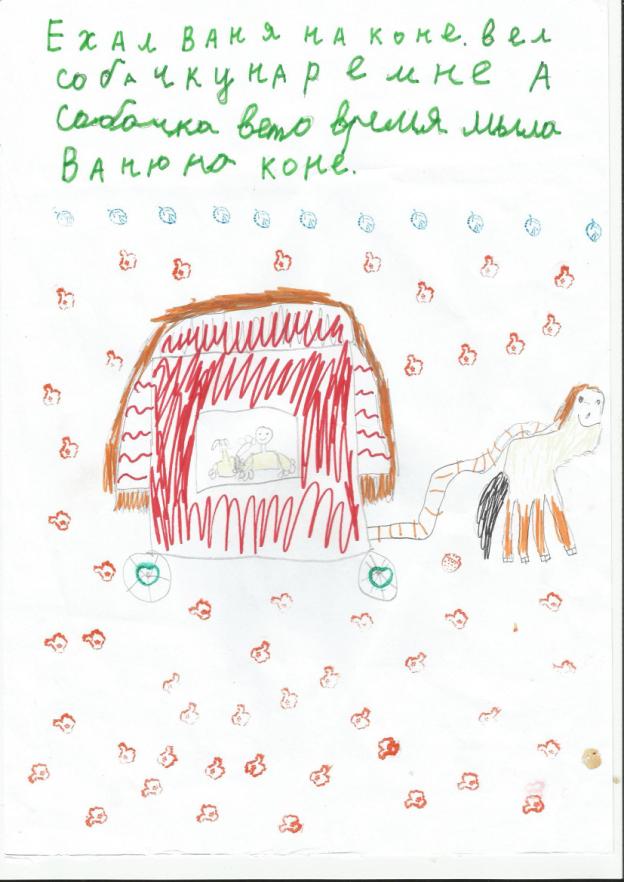 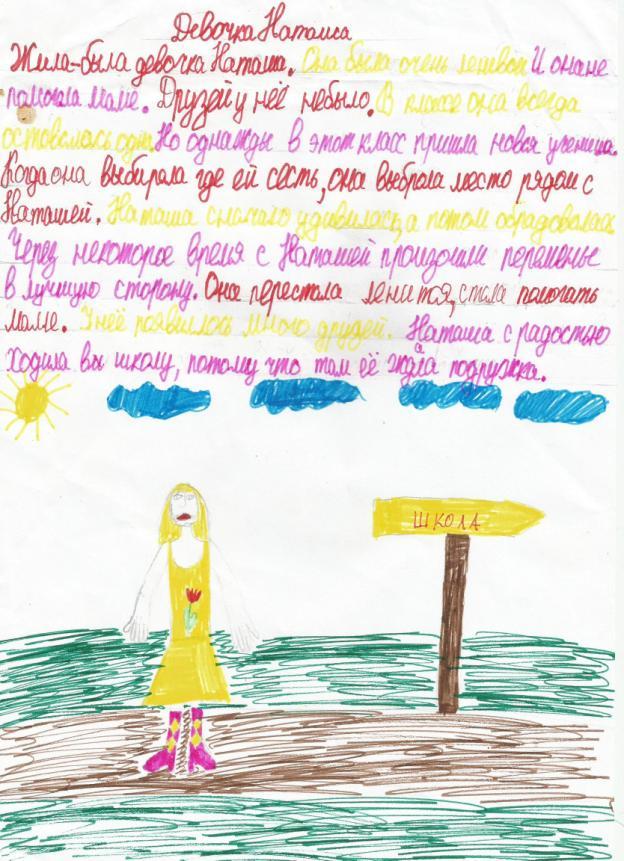 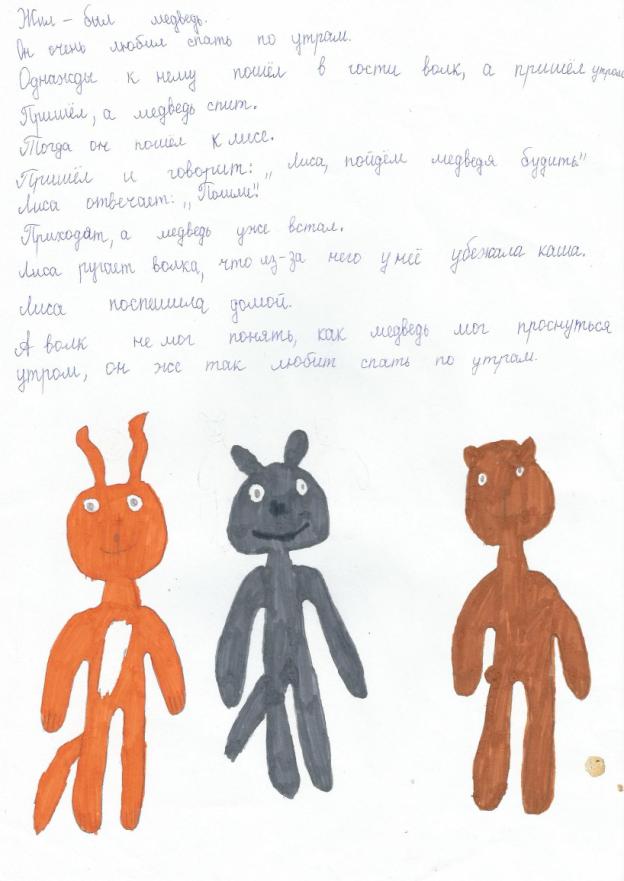 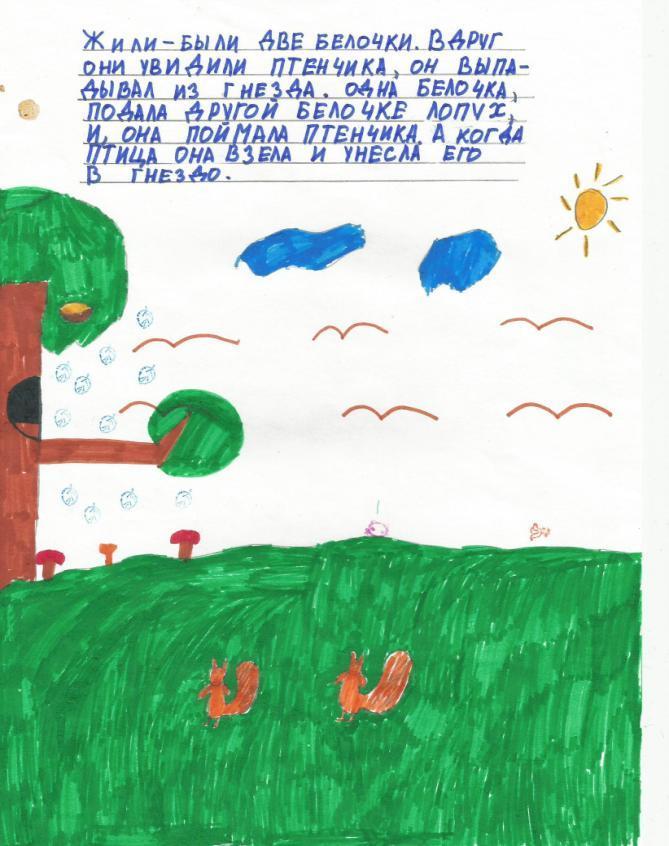 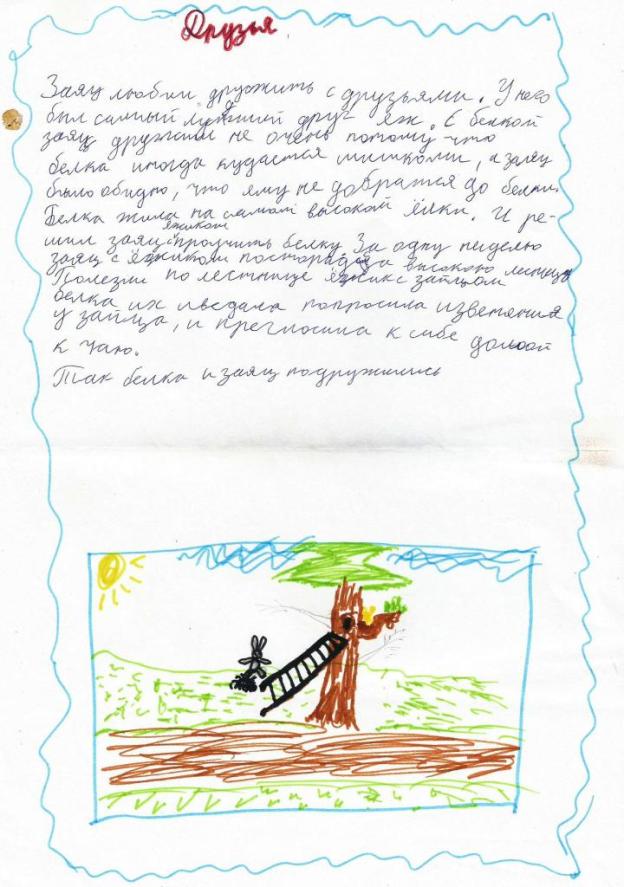 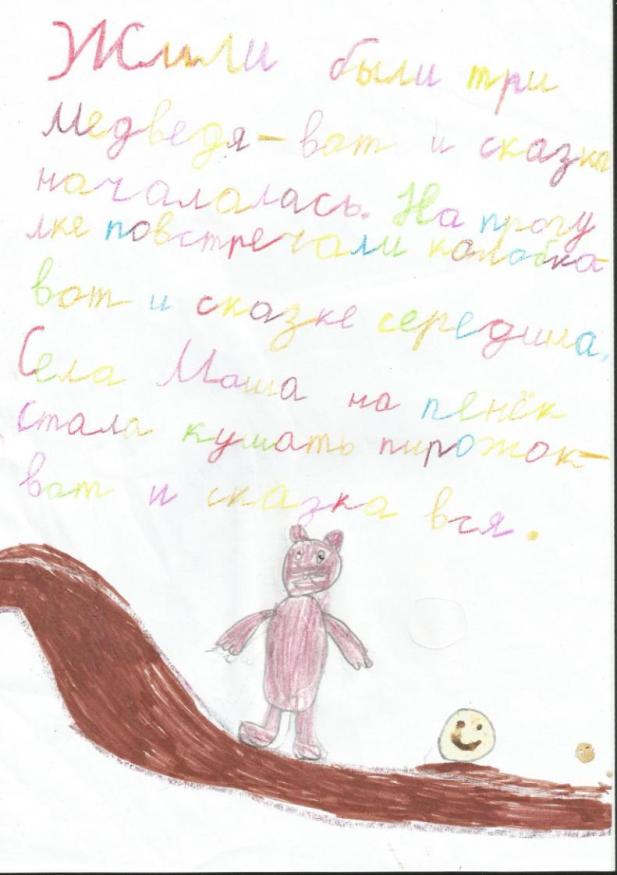 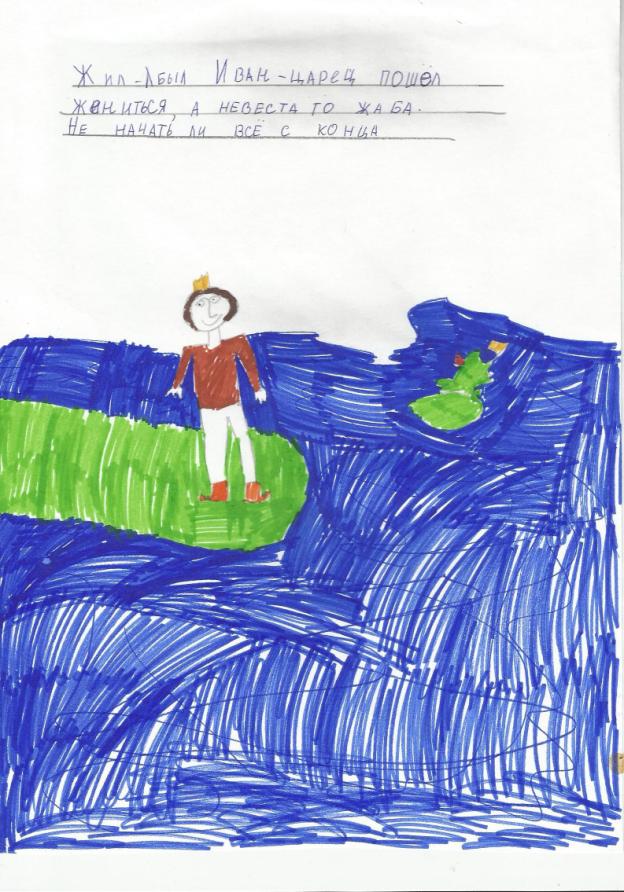 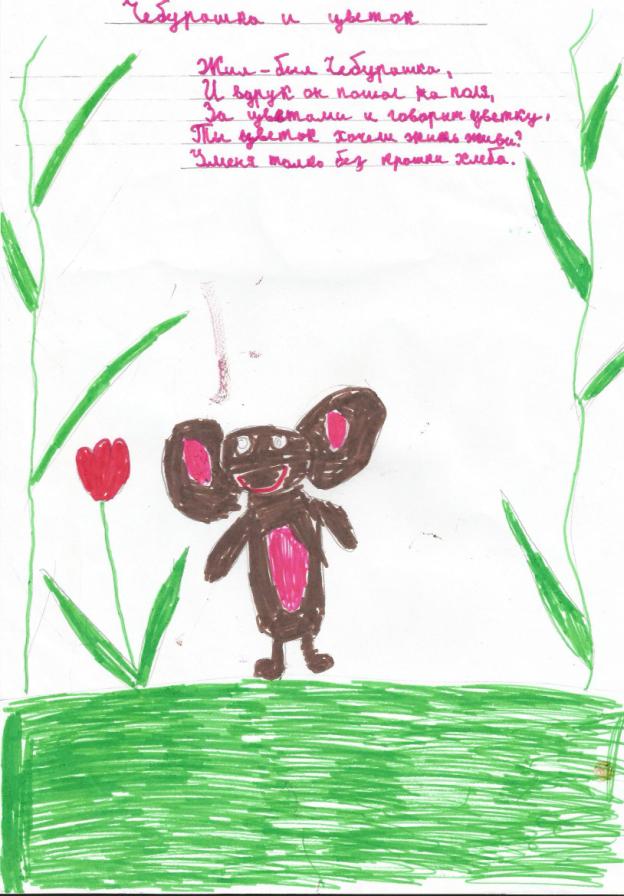 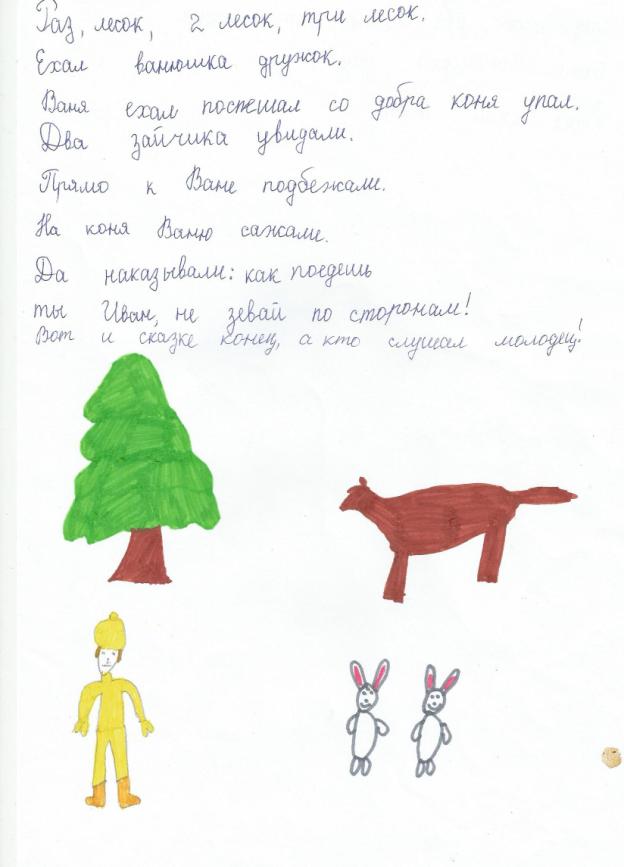 